Music extension Stage 6 – sample assessment task – HSC musicologyComponent: Musicology Assessment: task 3 trial HSC examination – musicology portfolioWeighting: 40%Due Date: Term 3 Week 3Outcomes: H1 – presents an extended essay demonstrating mastery of research, argument and data from primary sources and secondary sources H2 – leads critical evaluation and discussion sessions on all aspects of his/her own research and essay work and essays of othersH3 – articulates sophisticated arguments supported by musical evidence and demonstrates independence of thought in the development of a hypothesis and argument in the chosen area of researchH4 – demonstrates a sophisticated understanding of the concepts of music and their relationship to each other with reference to research undertaken and essay writingH5 – presents, discusses and evaluates the problem-solving process and the development and realisation of a research projectH6 – critically analyses the use of the musical concepts to articulate their relationship to the style of music analysedMusic Extension Stage 6 Syllabus © NSW Education Standards Authority (NESA) for and on behalf of the Crown in right of the State of New South Wales, 2009.Task descriptionYou must submit your completed musicology portfolio, including a final draft essay and audio tracks.Musicology portfolioThe musicology portfolio must show evidence of the process of musicological research and development of the essay. The submitted musicology portfolio must include:a topic overview and scope of planning of the essay hypothesis. This should be documented through background listening, musicological observations and research within the topicoriginal analysis of works selected for background study that focus on primary sources and acknowledge cultural contexts, demonstrating an understanding of the concepts of music and the relationship between theman essay plan with hypothesis and draft essay writing showing the formulation and development of the argument with analytical supportevidence of organisation, development and expression of ideas in a coherent and sustained response supported by relevant musical examplesevidence of data collection from primary and secondary sources, in the form of an annotated bibliography and discographycritical reflections and evaluation of own writing and the writings of others. For example, concert reviews, articles, critiques, books, theses and concert programs.The musicology portfolio can be submitted electronically as a PDF or Google doc, or as a hard copy in a compiled folder.The final draft essay is to be submitted electronically as a PDF file. Audio recordings of any excerpts are to be submitted as one combined mp3 file.Assessment criteriaThe portfolio will be assessed on the quality of the following evidence:topic overview and scope of planning, demonstrating background listening, musicological observations, and research within the topic to develop a hypothesisoriginal concept-based analysis which displays an understanding of the concepts and the relationship between them and the relevant contextanalysis and discussion supported by comprehensive musical observations based on primary and secondary sourcescritical evaluation and reflection of own writing and the writing of othersorganisation and structuring of material with development of ideas into an argument with analytical support and compiled musical examples and quotesevidence of data collection from primary and secondary sources through an annotated bibliography and discography.Marking criteria – musicology portfolioTable 1 – musicology marking criteriaReferencesThis resource contains NSW Curriculum and syllabus content. The NSW Curriculum is developed by the NSW Education Standards Authority. This content is prepared by NESA for and on behalf of the Crown in right of the State of New South Wales. The material is protected by Crown copyright.Please refer to the NESA Copyright Disclaimer for more information https://educationstandards.nsw.edu.au/wps/portal/nesa/mini-footer/copyright.NESA holds the only official and up-to-date versions of the NSW Curriculum and syllabus documents. Please visit the NSW Education Standards Authority (NESA) website https://educationstandards.nsw.edu.au/ and the NSW Curriculum website https://curriculum.nsw.edu.au/home.Music Extension Stage 6 Syllabus © NSW Education Standards Authority (NESA) for and on behalf of the Crown in right of the State of New South Wales, 2009.© State of New South Wales (Department of Education), 2023The copyright material published in this resource is subject to the Copyright Act 1968 (Cth) and is owned by the NSW Department of Education or, where indicated, by a party other than the NSW Department of Education (third-party material).Copyright material available in this resource and owned by the NSW Department of Education is licensed under a Creative Commons Attribution 4.0 International (CC BY 4.0) license.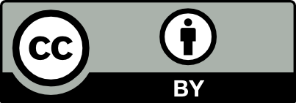 This license allows you to share and adapt the material for any purpose, even commercially.Attribution should be given to © State of New South Wales (Department of Education), 2023.Material in this resource not available under a Creative Commons license:the NSW Department of Education logo, other logos and trademark-protected materialmaterial owned by a third party that has been reproduced with permission. You will need to obtain permission from the third party to reuse its material.Links to third-party material and websitesPlease note that the provided (reading/viewing material/list/links/texts) are a suggestion only and implies no endorsement, by the New South Wales Department of Education, of any author, publisher, or book title. School principals and teachers are best placed to assess the suitability of resources that would complement the curriculum and reflect the needs and interests of their students.If you use the links provided in this document to access a third-party's website, you acknowledge that the terms of use, including licence terms set out on the third-party's website apply to the use which may be made of the materials on that third-party website or where permitted by the Copyright Act 1968 (Cth). The department accepts no responsibility for content on third-party websites.GradeCriteriaAProvides a comprehensive topic overview and highly detailed scope of planning, demonstrating outstanding background listening, musicological observations, and research within the topic to develop a strong hypothesisDemonstrates high-level, original concept-based analysis which displays a sophisticated understanding of the concepts and the relationship between them and the relevant contextDemonstrates highly developed analysis and discussion supported by comprehensive musical observations based on primary and secondary sourcesDemonstrates perceptive critical evaluation and reflection of own writing and the writing of othersDemonstrates sophisticated organisation and structuring of material with development of ideas, into a strong argument with analytical support and compiled relevant musical examples and quotesDemonstrates outstanding evidence of data collection from primary and secondary sources through an annotated bibliography and discographyBProvides a detailed topic overview and scope of planning, demonstrating thorough background listening, musicological observations, and research within the topic to develop a hypothesisDemonstrates an accomplished concept-based analysis which displays detailed understanding of the concepts and the relationship between them and the relevant contextDemonstrates clear analysis and discussion supported by detailed musical observations based on primary and secondary sourcesDemonstrates coherent critical evaluation and reflection of own writing and the writing of othersDemonstrates clear and refined organisation and structuring of material with development of ideas, into a successful argument with analytical support and compiled relevant musical examples and quotesDemonstrates thorough evidence of data collection from primary and secondary sources through an annotated bibliography and discographyCProvides a sound topic overview and scope of planning, demonstrating background listening, musicological observations, and research within the topic to develop a hypothesisDemonstrates an original concept-based analysis which displays a competent understanding of the concepts and the relationship between them and the relevant contextDemonstrates sound analysis and discussion supported by musical observations based on primary and secondary sourcesDemonstrates competent critical evaluation and reflection of own writing and the writing of othersDemonstrates sound organisation and structuring of material with development of ideas, into an argument with analytical support and compiled relevant musical examples and quotesDemonstrates sound evidence of data collection from primary and secondary sources through an annotated bibliography and discographyDProvides some topic overview and scope planning, with appropriate background listening, musicological observations, and research within the topic to develop a hypothesisDemonstrates some original concept-based analysis which displays basic understanding of the concepts and the relationship between them and the relevant contextDemonstrates basic analysis and discussion supported by some musical observations based on some primary and mainly secondary sourcesDemonstrates some critical evaluation and reflection of own writing and the writing of othersDemonstrates some organisation of material with the development of ideas, into an argument with limited analytical support through musical examples and quotesDemonstrates some evidence of data collection from primary and secondary sources through an annotated bibliography and discographyEProvides a limited topic overview and scope of planning, with little background listening, musicological observations, and research within the topic to develop a hypothesisDemonstrates limited original concept-based analysis which displays little understanding of the concepts and the relationship between them and the relevant context, with inconsistenciesDemonstrates limited analysis and discussion with little support from musical observations based on secondary sourcesDemonstrates limited critical evaluation and reflection of own writing and the writing of othersDemonstrates inconsistent organisation of material into an argument with little analytical support and evidence through musical examples and quotesDemonstrates limited evidence of data collection from primary and secondary sources through a bibliography and discography